Lesson 4 Vocabulary                 These are words that are frequently used in the context of this lesson:Nouns: Verbs        Prefix de-        A letter or group of letters placed at the beginning of a word to change its meaning. The        prefix de- = to reverse the action or take away.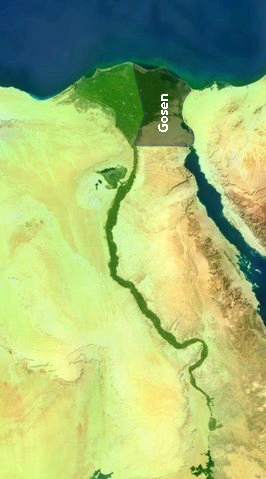 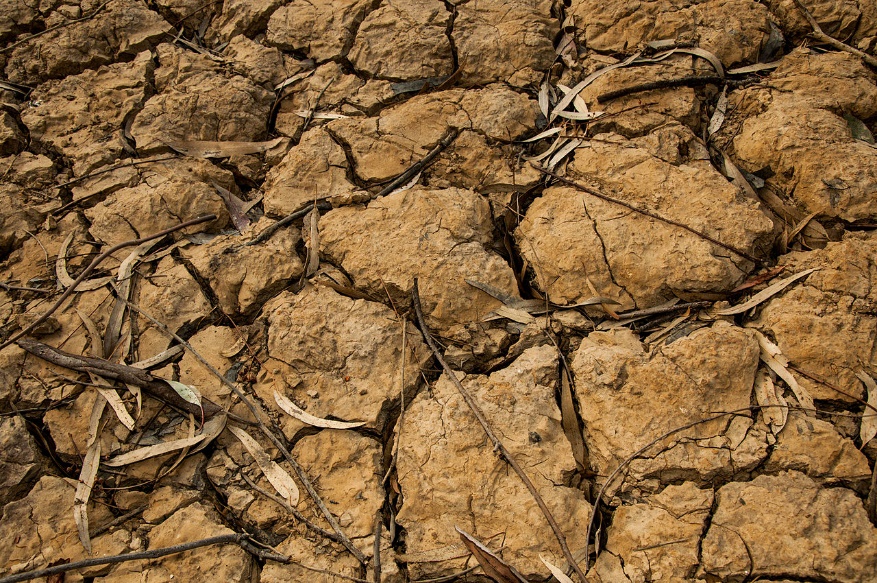 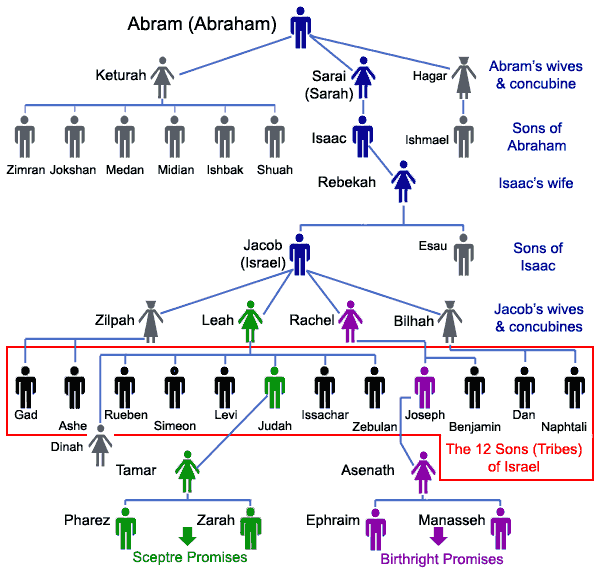 